FORM 1 MATHEMATICS TERM 3 2023MARKING SCHEMEa) BODMASNumerator:= 80+10= 80-2  6=80-12=68 M1Denominator=6 9-2+12=54-2+12=64M2=Ans2.  Numerator0.24+0.243=0.483M1Denominator0.08 0.4=0.2M2==2.415Ansa)     2 36 54    3 18  27    3  6    9        2    3233=18Ansb) The other number =                             =  M1  =36Ans                                 ‘or’                                  M1  =24Ansa) M1 M2b) 2x+8=14M12x=14-82x=6X=3Ans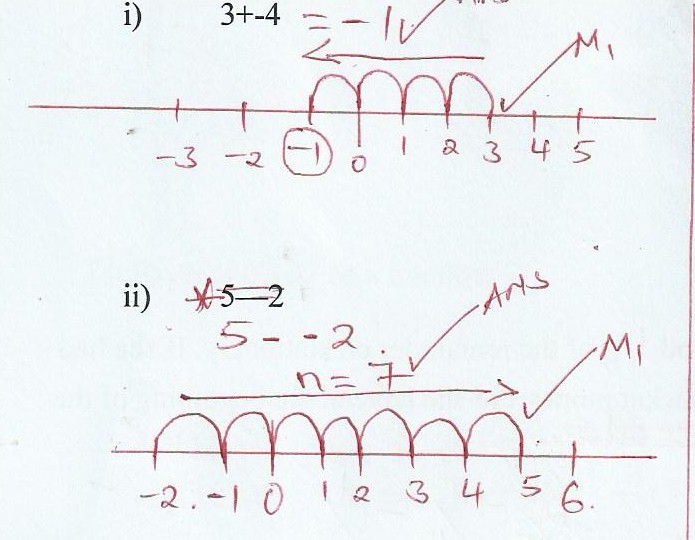 Length of an arc =88 cm= M188r= M2r =70cm AnsMen               length          days4                     32                   128                      ?                    8Ratio of men; 8: 4= 2: 1M1Ratio of days   8 : 12=2:3M1Length of the wall=                            =Ans80% =960100 M1 M2 AnsBread = M1Stationery =M2=200=400Ans1 US dollar=90.457500=678,375M1678,375-638,676=39,699 M21 sterling pound=132.33                           =39699=300 sterling poundAns a: b =a:b:c5(2:3)=10:15M1   b:c3(5:9)=15:27a:c=10:27AnsLet r=0.4074………(i)10r=4.0740……….(ii)100 r =40.7407……(iii) M11000r=407.4074……(iv)1000r=407.4074- r=0.4074	M299r=407R=AnsTime used=45 2=90minsBreak=15minsExtra=15 minsPenalties=15mins90+15+15+15=135minsM11hr=60min         135=2.15minM1+  2:1514.05 or 2.05pmAnsBh=36   4b=36M1    B=9cm M2   P=6+9+6+9=30cm AnsNow                        futureMan=3x                   3x+5Son=x                       x+53x+5+x+5=74M14x+10=744x=64M2X=16yrsSon= 16yrsMan=48yrs   Ans98+4.0298M1 M2 Ansa) 20% of the profit =running the business 43200M1 Ans17.b) 15% of profit=shared equallyM1Mue  =3240M243200-8640-6480=28080M328,080=shared as per the ratio of contributionRatio= Korir   :     Mue           40,0000 :   64,000                    5    :     8Mue 28,080=17,280M43240+17280=20,520Ans17.c)Kori received     28,080  =10,80010800+3240=14040M11cow=1800            14040 M2=7.87 cowsAnsa) volume=L             =36=8100M1M2M3            =Ans18.b) Density= Mass=density volume=15005328=7,992,000kgM1Ratio 1:4:4Mass of cement= 7,992,000                         =888,000kgA1Mass of sand= 7,992,000                    =3,552,000kgA2Mass of ballast= 7992000                        =3,552,000kgA318c) 10,000=                = M1=Ksh 480,000Ans19.a) 1930h         -1230M1           700=7hrsAns19b) arrival=1455hDeparture=1830      183014553.35M1=3hrs 35minsAns19d) station y  1445           -  1350               00.55M1  =55mins      Station n  1830                      -1455                       3 hr 35min              Station yAnse) average speed==M1=60km/hAns20.a) let b be bull        Let g be goat5b+30g=1170004b+25g=94,750M14(5b+30g=117,0005(4b+25g=94750)=20b+120g=468,000M220b+125g=473750 -- 5g=-5750g=1150A15b=82500b=16,500A2b) abdul :40% profit per bull30% profit per goat1650016500+6600=23,100M1M2Abdul had 5 bulls and 30 goats(5231000+(1495 30)=115,500+44850=160,350M3Ali 50% profit per bull40% profit per goat=8250 M4Ali had 4 bulls and 30 goats(4 24750)+(251610)99000+40250=139,250Abdul =160,350-117000=43350Ali=139-94750=44500M5Hs AliAnsa)(i) M1220+200+220+200=840mAns(ii) 200 M128000-15400=126001ha=10,000      12600M2=1.26haAnsb(i) 1ha =5,000,000        1.26ha1.265000000M1=6,300,000 shillingsAnsB(ii) 14,760,000-6,300,000=8,460,000M1 M2134.28=134.3%Ans